PPGCDS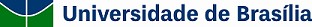 CADASTRO DE BANCA DE PRÉ-DEFESA DE TESEDADOS DA BANCA DADOS DA BANCA Nome completo do(a) aluno(a):Nome completo do(a) aluno(a):Matrícula:Nível: DoutoradoTítulo:Título:Data da pré-defesa:Horário:(      ) Defesa Presencial - CDS(      ) Defesa Remota(      ) Defesa Presencial - CDS(      ) Defesa RemotaCOMISSÃO EXAMINADORACOMISSÃO EXAMINADORAPresidenteNome do orientador:(	) Interno	Matrícula UnB:(	) Externo	Instituição Origem (Sigla):Membro 1Nome do membro: (	) Interno	Matrícula UnB:(	) Externo	CPF:Instituição Origem (Sigla):Membro 2Nome do membro:(	) Interno	Matrícula UnB:(	) Externo	CPF:Instituição Origem (Sigla):